ПАСПОРТ ГРОМАДИ(Кам’янська територіальна громада)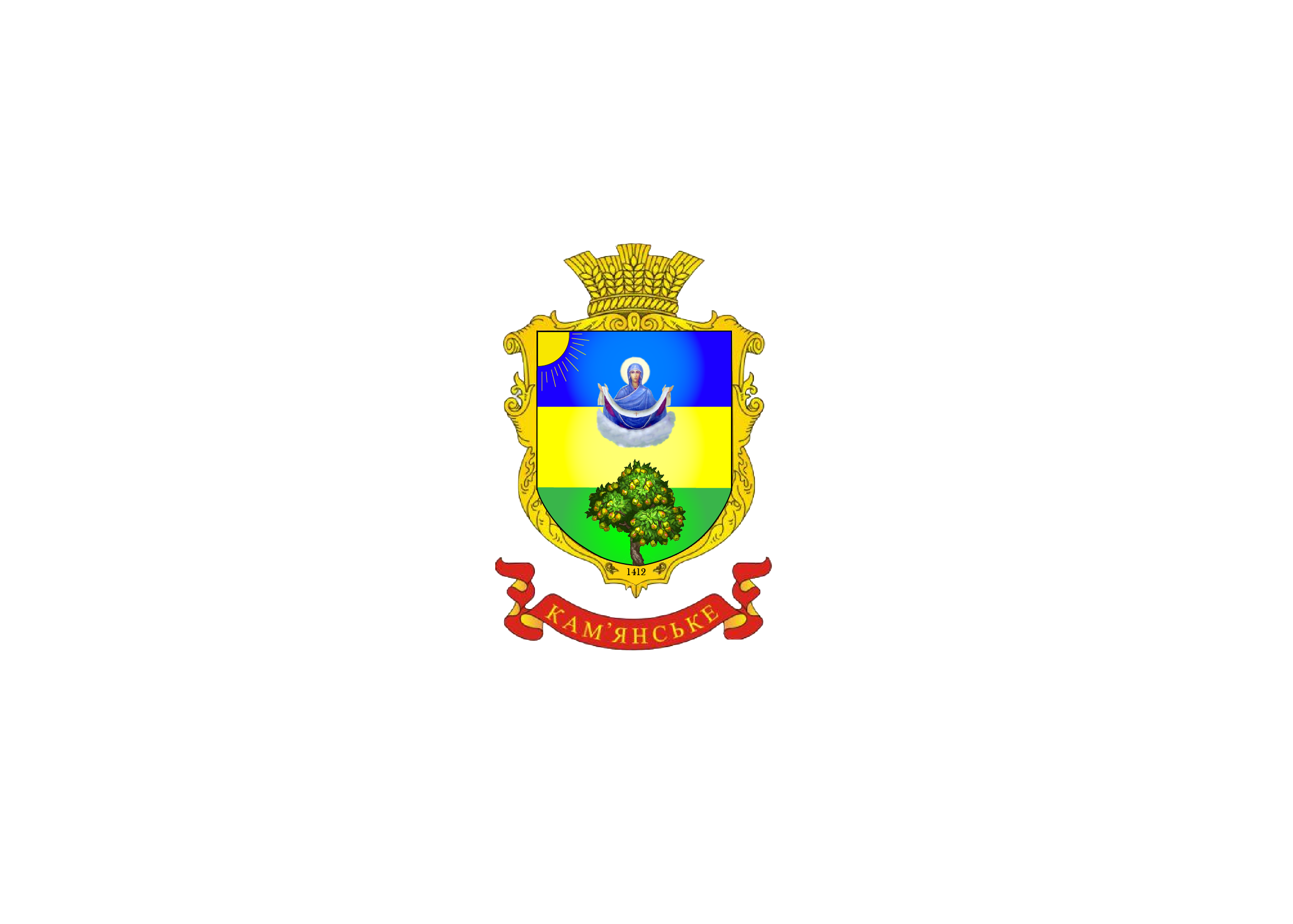 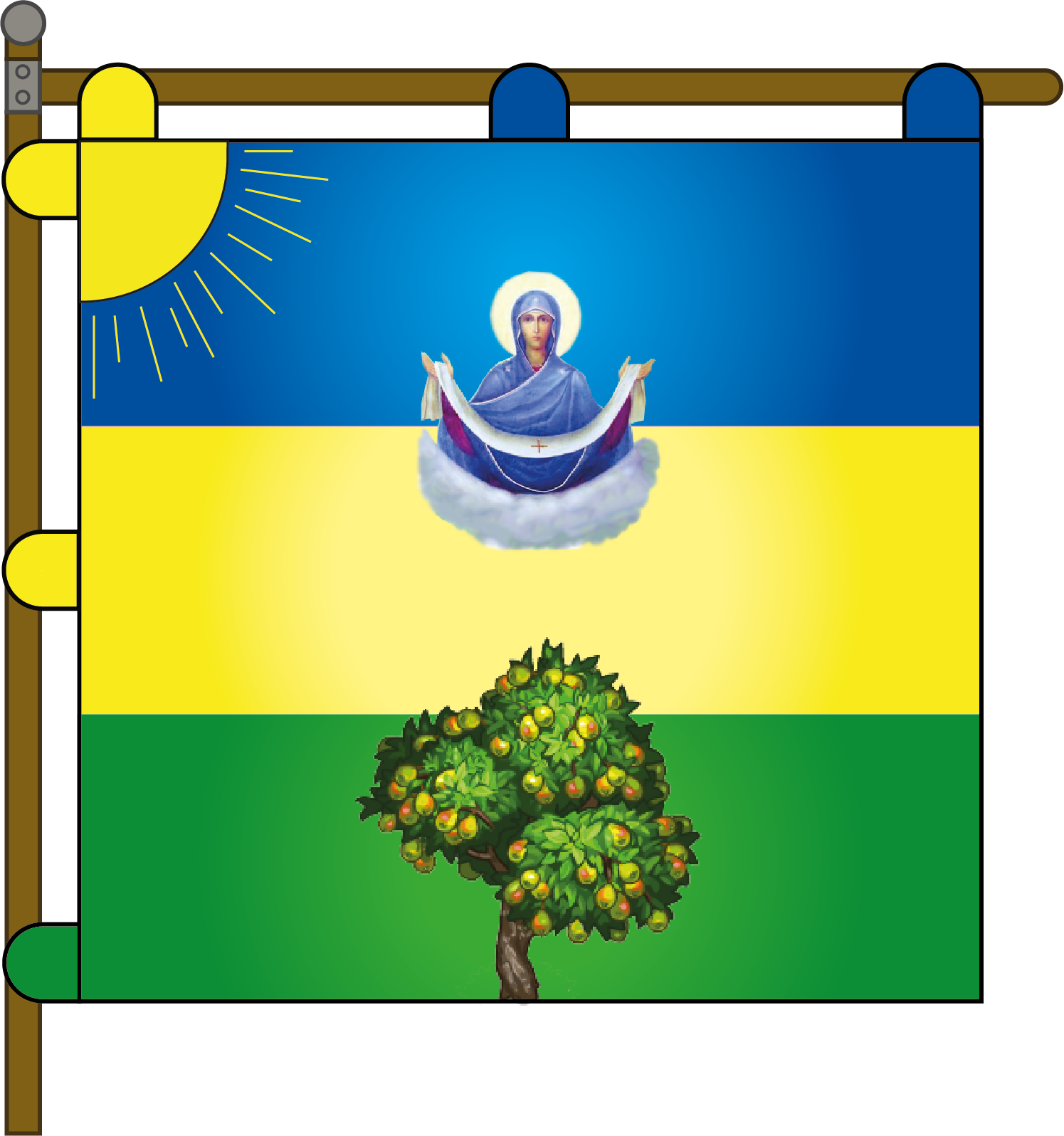 ОСНОВНІ ПОКАЗНИКИ РОЗВИТКУ КАМ’ЯНСЬКОЇ ТЕРИТОРІАЛЬНОЇ ГРОМАДИБЮДЖЕТНІ УСТАНОВИСТРУКТУРА ЗЕМЕЛЬНОГО ФОНДУ КАМ’ЯНСЬКОЇ ТЕРИТОРІАЛЬНОЇ ГРОМАДИ:Загальна площа громади становить:    1554,6 га    	с.  Кам’янське – 210,1000 га    	с.  Богаревиця   - 121,1000  га с. Хмільник     -   149,5000  га с. Воловиця    -    114,4000 га с. Арданово       -     273,3000 га с. Мідяниця        - 234,7000   га с. Дунковиця  -  140,4000  гас. Сільце        - 311,1000  га    - сільськогосподарські угіддя   -  5321,7371 га з них:    - рілля  - 2486,7201 га    - лісові землі – 1386,7 гаДОРОЖНЯ ІНФРАСТРУКТУРАДЕМОГРАФІЧНИЙ (ВІКОВИЙ) СКЛАДВік 0-18 років –  2326 ч.Вік 19-35 років –  2508 ч.Вік 36-60 років –  3175 ч.Старше 60 років – 1450  ч.Гендерна характеристикаЧоловіків –  4559 ч.Жінок – 4900  ч.СКЛАД ДЕПУТАТІВ РАДИ22 депутати.ПОСТІЙНІ КОМІСІЇПостійна комісія з гуманітарних питань, прав людини, законності, запобігання та протидії корупції,  депутатської діяльності, етики та регламенту.Постійна комісія з питань  фінансів, бюджету планування   соціально - економічного розвитку, інвестицій та міжнародного співробітництва ..Постійна комісія з питань земельних відносин, природокористування,  планування територій, будівництва, архітектури, охорони пам’яток , історичного середовища  та благоустроюПостійна комісія з питань комунальної власності,  житлово - комунального господарства,  управління майном  спільної комунальної власності, енергозбереження та транспорту.КОНТАКТНА ІНФОРМАЦІЯГолова ТГ Станинець Михайло МихайловичКонтактний телефон +380503722959Поштова адреса: вул. Українська, 1 с. Кам’янське, Берегівський район Закарпатська область, 90125Е-mail- kamrada1@ukr.netВеб-сайт - https://kam-rada.gov.ua/  Сторінки в соціальних мережах https://www.facebook.comПеріодПоказникиКам’янська сільська радаНа 01.01.2021Площа71.58 км 2Чисельність населення, тис. осіб9459 осібАдміністративно –територіальний поділДо складу громади входить 8 населених пунктівОргани місцевого самоврядуванняКам’янська сільська рада(голова Станинець Михайло Михайлович)Кількість зареєстрованих юридичних осіб та фізичних осіб-підприємців63 юридичні особи194 фізичні особи-підприємціНаявність стратегії розвитку громади«Стратегія розвитку розвитку Кам’янської ОТГ на період до 2027 року»Сільська радаШколиСадочкиФАПАЗПСМКлубЦентр надання культурних послугСтадіонКам’янська сільська радаОпорний Кам’янський ЗЗСО І-ІІІ ст..(301 учень)Кам’янський ЗДО(53 вихованці)с.Кам’янськес.Кам’янськес.Кам’янськес.Кам’янськеКам’янська сільська радаБогаревицький ЗЗСО І ступенів – філія опорного Кам’янського ЗЗСО І-ІІІ ст..(31 учень)Богаревицький ЗДО(12 вихованців)с.Богаревицяс.БогаревицяКам’янська сільська радаВоловицький ЗЗСО І ступенів – філія опорного Кам’янського ЗЗСО І-ІІІ ст..(8 учнів)Воловицький ЗДО(15 вихованців)с.ВоловицяКам’янська сільська радаАрданівський ЗЗСО І-ІІІ ст..(151 учень)Арданівський ЗДО(28 вихованців)с.Ардановос.Ардановос. АрдановоКам’янська сільська радаДунковицька гімназія(95 учнів)Дунковицький ЗДО(22 вихованці)с.Дунковицяс.ДунковицяКам’янська сільська радаМідяницька гімназія(96 учнів)Мідяницька гімназія (ЗДО)(21 вихованець)с.Мідяницяс.МідяницяКам’янська сільська радаХмільницька гімназія(119 учнів)Хмільницький ЗДО(28 вихованців)с.Хмільникс.Хмільникс. ХмільникКам’янська сільська радаОпорний Сілецький ЗЗСО І-ІІІ ст.(508 учнів)Сілецький ЗДО №1(35 вихованців)с.Сільцес.Сільцес. СільцеКам’янська сільська радаСілецький ЗЗСО І -ІІ ступенів – філія опорного Сілецького ЗЗСО І-ІІІ ст..(137 учнів)Сілецький ЗДО №2(49 вихованців)№Назва населеного пунктуВідстань до центру ОТГ(кілометри доріг)1с. Богаревиця4,7 км2с. Воловиця6,2 км3с. Хмільник3,6 км4с. Арданово8,5 км5с. Дунковиця5,9 км6с. Мідяниця5 км7с. Сільце6,2 км